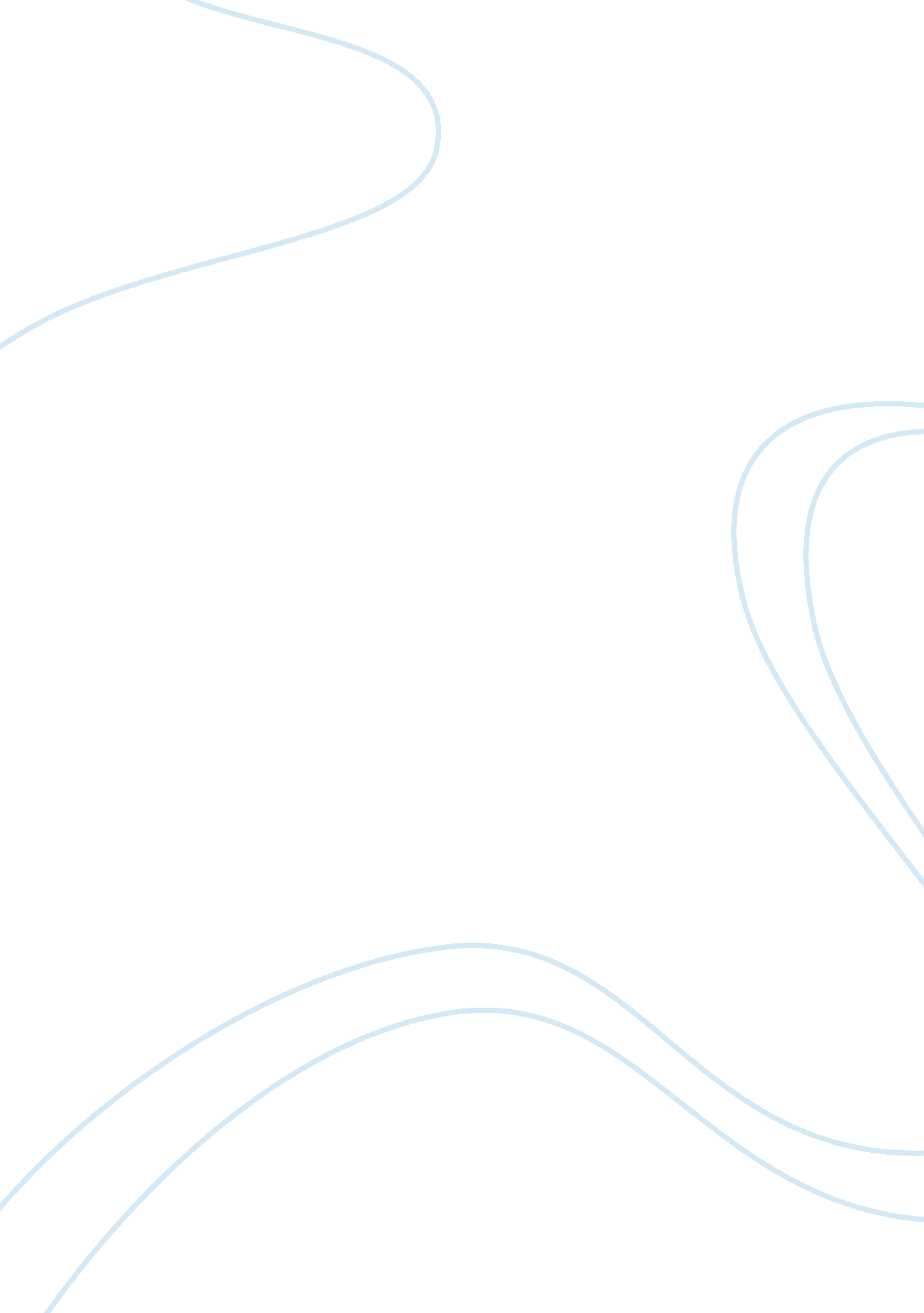 War on terrorism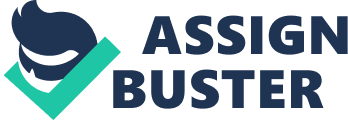 War On Terrorism The main topic of Anna Morgan's (2006) article published on The Washington Post is about the conflictive relationship between Canada and the United States regarding the war on terrorism. While Canada's politicians and public in general are not really worried about the real threats of terrorism against the United States, it is obvious that Canada is a strategic place for any possible future terrorist attacks as it has been evidenced lately before and after 9/11. These facts are explained clearly by Morgan in a very well-written journalistic piece. Canadian politicians keep pointing their fingers at the United States and that way we can lose focus on the reality of terrorism coming directly out of Canada's borders into the homeland of the United States of America. 
Morgan speaks about Canadian politicians in the following terms: " they've been using that familiar demon -the United States and all its evils- as the fuel to heat Canadian voters to a frenzy. () And all the while, they're studiously ignoring Canada's own homegrown issues." 
Morgan stated the following about Canadians in general: " There's no denying that Canadians are in an even more anti-American mood than usual, thanks to the Iraq war and the Bush administration's perceived arrogance. () Politicians here know that Canadians love to read, talk and debate about U. S. transgressions. Newspaper articles point to ethnic profiling at airports and long border waits as evidence that the war on terrorism is a sham, and that Americans are simply looking for excuses to harass Canadians for the country's multicultural society." (Morgan, 2006). 
Morgan pointed out the following about Canada's Prime Minister Paul Martin, the NAFTA's accord, and the Canadian government: " he (Martin) conveniently neglected to mention that Canada, which is one of the accord's major promoters, so far hasn't complied with its emission reduction requirements. The United States, in fact, has done a better job in dealing with greenhouse gases. () Although the government boasts about its non-cooperation with the Americans on Iraq, it is desperate to keep quiet to cooperation on the war on terrorism. () The problem is that silence on these issues during the campaign plays into the growing anti-American sentiment and may eventually hinder attempts to deal with terrorism." (Morgan, 2006). 
Morgan is really worried about the war on terrorism so she suggested the following about it: " Those problems may not be as exaggerated as some Americans think they are -just recently Montana's Sen. Conrad Burns reiterated, then retracted, the popular myth that the 9/11 hijackers got into the United States through Canada -but they are certainly real. () The judge at Mahjoub's (who worked for Osama bin Laden) first hearing quoted from a report issued by the Canadian Security Intelligence Services that " there are more terrorist cells operating in Canada than in any other country outside the Middle East"." (Morgan, 2006). 
About the Canada-United States relationship in the near future in relation to the war on terrorism, Morgan pointed out the following as a way of summing up her article on The Washington Post: " Canada-U. S. relations could reach a turning point if they're not addressed. () It's not just that Canada is starting to look like a safe haven for America's Most Wanted; it's that America may be starting to view Canada as a less-than-benign neighbor. () Whoever is elected will have to work publicly with the United States, not just against it, to reduce anti-American sentiment while addressing the problem of terrorism and cross-border control." (Morgan, 2006). 
The limited subject of Morgan's article is the following: Canadians' politicians and public in general and their indifferent position against the war on terrorism, which is really a threat to the United States. 
Morgan's thesis is the following: Canadians are taking an indifferent position against the war on terrorism while this is a real and very serious threat against the United States. 
My thesis statement for the essay is as follows: Due to its strategic position Canada can be used for terrorist activities against the United States, but in spite of this fact Canadians' politicians and common citizens remain indifferent on the war on terrorism as an expression of their anti-American sentiment. 
This article portrays eloquently how Canada is not taking seriously the war on terrorism as it is obvious that their anti-American sentiment is playing its part in fueling up their quiet indifference. My opinion is in favor of the United States and against terrorism in any form. I really think that Canadians have to face the reality of terrorism against their closest neighbors, the United States. They should put aside their anti-American sentiment and help the United States on their war on terrorism. 
Works Cited 
Morgan, Anna. " Northern Ire; Canadian Politics Are All About America". (8 January, 2006). In The Washington Post. p. B. 02. Washington, D. C. 26 January 2006. http://proquest. umi. com/pqdwebdid= 959422591&sid= 1&Fmt= 3&clientld= 25238&VName= PQD 